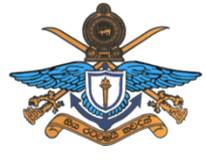   Participants are required to register themselves for the workshop by sending in a duly completed registration form. The duly completed application form along with a copy of the Bank slip should be emailed to, ircpcwfahs2019@gmail.com and prasannah@kdu.ac.lk TitleNameDesignation : Professor / Senior Lecturer / Lecturer / Lecturer (probationary)Designation : Professor / Senior Lecturer / Lecturer / Lecturer (probationary)Designation : Professor / Senior Lecturer / Lecturer / Lecturer (probationary)Designation : Professor / Senior Lecturer / Lecturer / Lecturer (probationary)Designation : Professor / Senior Lecturer / Lecturer / Lecturer (probationary)Designation : Professor / Senior Lecturer / Lecturer / Lecturer (probationary)Designation : Professor / Senior Lecturer / Lecturer / Lecturer (probationary)UniversityDepartmentDepartmentPhonePhoneMobileOfficeOfficeFaxEmailAmount Paid1200/=Payment MethodBank Deposit /Cheque Bank Deposit /Cheque Receipt / Cheque Number …………………………………….NIC Number or Passport Number……………………………………Receipt / Cheque Number …………………………………….NIC Number or Passport Number……………………………………